ЧЕРКАСЬКА МІСЬКА РАДА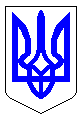 ЧЕРКАСЬКА МІСЬКА РАДАВИКОНАВЧИЙ КОМІТЕТРІШЕННЯВід 10.01.2022 № 13Про Програму розвитку і утримання житлово-комунального господарства міста Черкаси на 2022-2026 рокиВідповідно до пункту 1 частини «а» статті 27, пункту 1 частини 2 статті 52 Закону України «Про місцеве самоврядування в Україні», з метою розвитку та утримання галузі житлово-комунального господарства, забезпечення благоустрою міста, розглянувши пропозиції департаменту житлово-комунального комплексу, виконавчий комітет Черкаської міської радиВИРІШИВ:1. Погодити і подати на розгляд та затвердження міської ради проект рішення «Про Програму розвитку і утримання житлово-комунального господарства міста Черкаси на 2022-2026 роки».2. Контроль за виконанням рішення покласти на директора департаменту житлово-комунального комплексу Яценка О.О.Міський голова						          	      Анатолій БОНДАРЕНКОЗаступник міського голови з питань   ПОГОДЖЕНО             ЗАТВЕРДЖЕНОрішення Черкаської міської радивід _____________  № _______П Р О Г Р А М Арозвитку і утримання житлово-комунального господарства міста Черкаси на 2022-2026 рокиЧеркаси – 2021СТРУКТУРА1. Сучасний стан галузі житлово-комунального господарства.1.1. Вступна частина.За основу розроблення цієї Програми використано Бюджетний кодекс України, Закони України «Про благоустрій населених пунктів» від 06 вересня 2005  № 807-IV, «Про місцеве самоврядування в Україні» від 21 травня 1997 року № 280/97-ВР, Закони України «Про забезпечення санітарного та епідемічного благополуччя населення» 24 лютого 1994 року N 4004-XII, Постановою головного державного санітарного лікаря України від 17.05.2010 № 16 «Про попередження виникнення водно-нітратної метгемоглобінемії у дітей», Правила благоустрою міста Черкаси, затверджені рішенням Черкаської міської ради від 11.11.2008 № 4-688, Перелік основних вулиць міста та вулиць, зелені зони яких утримуються за рахунок коштів міського бюджету, затверджений рішенням виконавчого комітету Черкаської міської ради № 390 від 02.04.2013, та інші нормативно-правові акти державного та місцевого значення.Програма визначає основні напрямки розвитку житлово-комунального господарства та благоустрою міста Черкаси, удосконалення структури управління і фінансового забезпечення його.2. Мета, цілі та завдання програми.Метою Програми реформування, розвитку і утримання житлово-комунального господарства міста Черкаси на 2022-2026 роки є: досягнення надійності і ефективності функціонування господарського комплексу, забезпечення проживання громади у чистому, освітленому та сприятливому для життєдіяльності людини місті.Для досягнення мети Програми можна визначити основні завдання:комфортне проживання громадян міста;організація роботи інженерного облаштування вулично-дорожньої мережі;забезпечення беззбиткової господарської діяльності комунальних підприємств галузі житлово-комунального господарства.Цілі Програми можуть бути досягнуті в результаті виконання ряду заходів, серед яких можна визначити такі:утримання, поточний ремонт, енергозабезпечення інженерного облаштування вулично-дорожньої мережі;організація місць відпочинку на комунальних пляжах міста, у парках та скверах міста;організація та утримання місць поховання та меморіальних комплексів;догляд за малими архітектурними формами;забезпечення чистоти міста;фінансова підтримка комунальних підприємств галузі житлово-комунального господарства для забезпечення беззбиткового функціонування.Для досягнення мети програми були визначені стратегічні цілі та сформовані, для їх досягнення, операційні цілі.Перелік стратегічних та операційних цілей відображено у таблиці 2.1.Таблиця 2.13. Реалізація стратегічної цілі
«1. Організація роботи інженерного облаштування вулично-дорожньої мережі».Місто Черкаси велике місто, що має розгалужену систему мереж зовнішнього освітлення, які представлені:Балансоутримувачем мереж зовнішнього освітлення міста визначено комунальне підприємство електромереж зовнішнього освітлення «Міськсвітло» Черкаської міської ради».3.1. Операційна ціль
«1.1. Поточний ремонт, утримання та переоснащення  мереж зовнішнього освітлення».Розгалуженість системи мереж зовнішнього освітлення міста Черкаси зумовлює постійну необхідність в утриманні їх у робочому стані.З цією метою постійно здійснюється ряд заходів, а саме:утримання в належному стані опор та їх заміна;обслуговування повітряних мереж зовнішнього освітлення;обслуговування кабельних мереж зовнішнього освітлення;обслуговування світильників на лінії та в майстерні;обслуговування та ремонт шаф керування І710;обслуговування пульту управління зовнішнім освітленням міста;постійні послуги балансоутримувача мереж зовнішнього освітлення.Повний перелік вартісних показників в розрізі заходів операційної цілі наведено у таблиці 3.1. Таблиця 3.1Фінансування заходів операційної цілі дасть змогу в повній мірі утримувати мережі зовнішнього освітлення міста, що забезпечить зручність для громади міста під час пересування в нічний час.3.2. Операційна ціль
«1.2. Енергозабезпечення інженерного облаштування вулично-дорожньої мережі».Мережі зовнішнього освітлення не можуть забезпечувати освітлення міста без постійного забезпечення їх електроенергією.Потреба у видатках на енергозабезпечення мереж зовнішнього освітлення міста в розрізі років відображено у таблиці 3.2.Таблиця 3.2Забезпечення енергоносіями мереж зовнішнього освітлення забезпечить постійну освітленість міста в нічний час доби, безпеку громади міста, зниження аварійності на дорогах та інше.Враховуючи важливість безпечного пересування дорогами в місті Черкаси використовується весь комплекс технічних засобів регулювання дорожнього руху: дорожні знаки, світлофорні об’єкти, дорожня розмітка, пішохідні та транспортні огородження. Для забезпечення постійної роботи світлофорних об’єктів необхідно їх енергозабезпечення. Потреба у видатках на енергозабезпечення світлофорів в розрізі років відображено у таблиці 3.3.Таблиця 3.34. Реалізація стратегічної цілі
«2. Комфортне проживання у місті».Законами України «Про благоустрій населених пунктів» від 06 вересня 2005 № 2807-IV, «Про місцеве самоврядування в Україні» від 21 травня 1997 року № 280/97-ВР, та іншими нормативно-правовими актами загальнодержавного та місцевого рівнів передбачено здійснення забезпечення поточного утримання елементів благоустрою, їх покращення, реконструкція, модернізація, ремонт і інші заходи.4.1. Операційна ціль
«2.1. Організація місць відпочинку на комунальних пляжах міста».Місто Черкаси розташоване на березі річки Дніпро, що забезпечує можливість розміщення пляжів.Відповідно до статті 13 Закону України «Про благоустрій населених пунктів» від 06 вересня 2005 № 2807-IV до об'єктів благоустрою населених пунктів належать пляжі. Починаючи з листопада 2021 року балансоутримувачем пляжів міста визначено комунальне підприємство «Благоустрій» Черкаської міської ради, а саме пляжів: «Митницький», вул. Гагаріна, 0,8 га;«Казбетський», вул. Гагаріна, 4,2 га;«Дахнівський», вул. Набережна, 3,12 га;«Соснівський-1», вул. Гагаріна, 2,1923 га;Пляж для людей з обмеженими можливостями, вул. Героїв Дніпра біляперетину з вул. Сержанта Смірнова, 0,5 га.;«Соснівський-2», вул. Гагаріна в районі вул. Пальохи, 3,3 га.Крім того, на баланс комунального підприємства «Благоустрій» Черкаської міської ради передано об’єкти благоустрою.Розвиток місць загального відпочинку громади міста на березі Дніпра та приведення їх у відповідний стан є одним з головних напрямків. З метою виконання даної операційної цілі необхідно виконати ряд заходів, що наведені у таблиці 4.1.Таблиця 4.14.2. Операційна ціль
«2.2. Утримання та розвиток парків та скверів міста».Місто Черкаси – це обласний центр з розгалуженою системою парків та скверів, що перебувають в оперативному управлінні КП «Дирекція парків» загальною площею 195,851 га (станом на кінець 2021 року).Загальна потреба у коштах, що необхідні для виконання заходів передбачених операційною ціллю визначено у таблиці 4.2.Таблиця 4.2Виконання зазначених заходів дасть змогу утримувати та розвивати парки та сквери міста.4.3. Операційна ціль
«2.3. Організація та утримання місць поховання та меморіальних комплексів».На території міста Черкаси розташовано 12 кладовищ загальною площею 130,06 гектарів. Відповідно статті 30 Закону України «Про місцеве самоврядування в Україні» від 21 травня 1997 року № 280/97-ВР до власних повноважень в галузі житлово-комунального господарства, побутового, торговельного обслуговування, громадського харчування, транспорту і зв'язку відноситься забезпечення утримання в належному стані кладовищ, інших місць поховання та їх охорони.Балансоутримувачем місць поховання – кладовищ, визначено комунальне підприємство «Комбінат комунальних підприємств», яке забезпечує їх утримання, водопостачання, електропостачання. Утримання кладовищ передбачає прибирання, вивезення сміття, підготовку кладовищ до поминальних днів. Ці заходи потребують оплати праці працівників, забезпечення транспортом (паливно-мастильні матеріали, запчастини), іншими матеріалами. Разом з тим, з метою утримання території кладовищ та меморіальних комплексів у належному санітарному стані необхідно здійснювати заходи зі знесення аварійних, сухостійних, фаутних дерев та тих, що досягли вікової межі та утримання зелених насаджень.Потреба у коштах, що необхідні для виконання заходів передбачених операційною ціллю, визначено у таблиці 4.3.Таблиця 4.3Крім того, відповідно до статті 34 Закону України «Про місцеве самоврядування в Україні» від 21 травня 1997 року № 280/97-ВР до власних повноважень у сфері соціального захисту населення відноситься вирішення питань про надання за рахунок коштів місцевих бюджетів ритуальних послуг у зв'язку з похованням самотніх громадян, ветеранів війни та праці, а також інших категорій малозабезпечених громадян; подання допомоги на поховання громадян в інших випадках, передбачених законодавством.Відповідальним за виконання заходів із транспортування померлих осіб до моргу на судмедекспертизу та поховання померлих одиноких громадян, осіб без певного місця проживання, громадян, від поховання яких відмовилися рідні, знайдених невпізнаних трупів, в рамках програми виконує комунальне підприємство «Комбінат комунальних підприємств».Потреба у коштах в розрізі заходів та необхідне фінансове забезпечення відображено у таблиці 4.4.Таблиця 4.4На сьогоднішній день потужності існуючих кладовищ міста Черкаси майже вичерпані. Нагальною проблемою міста, за умови тенденцій смертності, є будівництво нового кладовища.4.4. Операційна ціль «2.4. Забезпечення чистоти міста».Благоустрій на зонах загального користування та на вулицях міста виконується згідно з вимогами Правил благоустрою міста Черкаси, затверджених рішенням Черкаської міської ради від 11.11.2008 № 4-688 та Схеми санітарного очищення м. Черкаси.Загальна потреба у коштах, що необхідні для виконання заходів передбачених операційною ціллю визначено у таблиці 4.5.Таблиця 4.54.5. Операційна ціль
«2.5. Догляд за малими архітектурними формами та створення нових».Статтею 21 Закону України «Про благоустрій населених пунктів» від 06 вересня 2005 № 2807-IV визначено, що фонтан – елемент об’єктів благоустрою.У місті Черкаси розташовано 9 фонтанів, роботу яких забезпечує комунальне підприємство "Черкасиводоканал", а саме :в парку-пам’ятці місцевого значення «Парк ім. Б.Хмельницького»;на прилеглій території Палацу культури "Дружба народів" ПАТ "Азот";на перехресті вулиць Надпільна та Смілянська;біля будівлі міськвиконкому;в Долині троянд (2 один.);на площі 700-річчя;біля ОДА (вул. Хрещатик);у парку-пам’ятці садово-паркового мистецтва загальнодержавного значення «Сосновий Бір» («Парк ім. 50-річчя Радянської влади»);у парку Хіміків.Для роботи даних об’єктів благоустрою здійснюються заходи щодо їх утримання та забезпечення енергоносіями.Загальна потреба у коштах, що необхідні для виконання заходів з догляду та утримання фонтанів міста відображені у таблиці 4.6.Таблиця 4.6Фонтани міста є одним з найулюбленіших місць відпочинку громадян у літній період, вони забезпечують красу міста та приваблюють гостей міста. Тому утримання їх у робочому стані є одним з важливих напрямів Програми.4.6. Операційна ціль
«2.6. Інші заходи для забезпечення комфортного проживання».Крім основних заходів вкрай важливими для забезпечення благоустрою міста Черкаси можна визначити ряд інших заходів.Загальна потреба у коштах, що необхідні для виконання заходів передбачених операційною ціллю визначено у таблиці 4.7.Таблиця 4.75. Реалізація стратегічної цілі «3. Забезпечення беззбиткового функціонування комунальних підприємств галузі житлово-комунального господарства».5.1. Операційна ціль «3.1. Забезпечення беззбиткового функціонування комунальних підприємств галузі житлово-комунального господарства».В місті Черкаси створено ряд комунальних підприємств, що забезпечують роботу, розвиток та обслуговування об’єктів галузі житлово-комунального господарства.Економічне становище, невідповідність діючих тарифів реальним економічним показникам, заборгованість населення перед комунальними підприємствами міста за надані послуги та інше зумовлюють погіршення фінансово-господарського стану цих підприємств.Зважаючи на стан комунальних підприємств, що забезпечують життєдіяльність міста та житлово-комунальної галузі, необхідною умовою є забезпечення їх беззбиткового функціонування.Одним з механізмів, що дає змогу місту впливати на безперервне функціонування комунальних підприємств є фінансова підтримка за рахунок коштів бюджету міської територіальної громади.З метою реалізації операційної цілі з бюджету міської територіальної громади комунальним підприємствам галузі житлово-комунального господарства може надаватись фінансова підтримка за напрямками:виконання рішень судів різних рівнів;погашення кредиторської заборгованості з виплати заробітної плати та нарахувань на неї;погашення кредиторської заборгованості по енергоносіях.6. Реалізація стратегічної цілі «4. Забезпечити модернізацію та технічне переоснащення комунальних підприємств із залученням кредитних ресурсів під гарантії Черкаської міської ради».6.1. Операційна ціль «4.1. Забезпечити модернізацію та технічне переоснащення комунальних підприємств із залученням кредитних ресурсів під гарантії Черкаської міської ради».У світі спостерігається тенденція до забезпечення ефективного використання енергоносіїв, що дає змогу зменшувати використання їх, забезпечуючи зменшення вартості виробництва. Таке зменшення споживання енергоресурсів забезпечує енергетичну безпеку країн.Важливою умовою енергетичної безпеки є забезпечення енергоефективності у житлово-комунальному господарстві.Обʼєкти інфраструктури галузі житлово-комунального господарства були збудовані десятки років тому, використовують застарілі методи та системи роботи, характеризуються високою енергозатратністю, значними втратами в мережах водопостачання, водовідведення та теплових мережах, моральною та фізичною зношеністю.В даний час комунальні підприємства експлуатують обладнання, технічний стан якого є вкрай незадовільним. Такий стан галузі, в свою чергу, призводить до значних втрат ресурсних та фінансовихОдним з дієвих засобів забезпечення ефективності галузі є модернізація та переоснащення галузі.Технічні можливості, досягнення науки і техніки свідчать про можливість зменшення втрат ресурсів при виробництві, транспортуванні, постачанні та наданні послуг галузі.В той же час, фінансові можливості комунальних підприємств галузі, в умовах економічної ситуації в країні, є вкрай обмеженими. З метою реалізації енергоощадних заходів підприємства змушені залучати додатковий фінансовий ресурс у вигляді кредитів світових кредитних установ.Однак, в умовах нестабільності економіки, низької платоспроможності користувачів послуг призводить до неможливості розраховуватись за такими зобовʼязаннями самостійно.Міська влада, як власник комунальних підприємств міста, повинна всіма можливими способами сприяти розвитку галузі, її енергоефективності та підтримувати такі підприємства.Враховуючи постійне відставання затверджуваних тарифів від змін в економіці країни (постійне зростання цін на складові елементи надаваних послуг), міська влада, з метою реалізації операційної цілі, може надавати фінансову підтримку комунальним підприємствам за рахунок бюджету міської територіальної громади для забезпечення розрахунків за кредитними зобов'язаннями, гарантом яких виступає Черкаська міська рада.Міська влада з метою реалізації операційної цілі, може надавати фінансову підтримку комунальному підприємству «Черкасиводоканал» на погашення заборгованості по гарантійним зобов’язанням перед Черкаською міською радою за Гарантією Черкаської міської ради від 10.09.2009 №2 до договору про субкредитування від 29.12.2009р №28010-02/144, укладеному в рамках впровадження Проекту розвитку міської інфраструктури (Угода про позику між Україною та МБРР від 26.05.2008 № 4869-UA) та КПТМ "Черкаситеплокомуненерго" на погашення заборгованості по гарантійним зобов'язанням перед Черкаською міською радою за  Угодою про гарантії та відшкодування від 10.01.2008 (зі змінами та викладенням у новій редакції від 16.12.2015) до Кредитної Угоди від 10.01.2008 (зі змінами та викладенням у новій редакції від 29.07.2015) між  КПТМ «Черкаситеплокомуненерго»  та ЄБРР, за рахунок бюджету міської територіальної громади.7. Реалізація стратегічної цілі «5. Надання якісних комунальних послуг».7.1. Операційна ціль «5.1. Надання якісних комунальних послуг з централізованого водопостачання та водовідведення».Зважаючи на те, що фінансові можливості комунальних підприємств галузі, в умовах економічної ситуації в країні, є вкрай обмеженими, з метою модернізації та технічного переоснащення підприємства залучають додатковий фінансовий ресурс у вигляді кредитів світових кредитних установ.На сьогодні, єдиним джерелом для розрахунків по КП «Черкасиводоканал» за кредитними зобов’язаннями, є тарифи на комунальні послуги, які підлягають державному регулюванню Національною комісією, що здійснює державне регулювання у сферах енергетики та комунальних послуг.Враховуючи постійне відставання затверджуваних тарифів від змін в економіці країни (постійне зростання цін на складові елементи надаваних послуг), міська влада, з метою реалізації операційної цілі, може надавати фінансову підтримку комунальним підприємствам за рахунок бюджету міської територіальної громади для забезпечення покриття (відшкодування) поточних витрат комунальних підприємств, які виникають в процесі господарської діяльності та входять до собівартості реалізованих підприємством послуг за попередній звітний період (квартал, півріччя, 9 місяців, рік) і не враховані в повній мірі при затвердженні тарифів для підприємства, із врахуванням фактичних обсягів реалізації комунальних послуг за відповідний період.Відшкодування поточних витрат, які виникають в процесі господарської діяльності та входять до собівартості реалізованих підприємством послуг, розраховується як різниця між доходами, отриманими від надання комунальних послуг та витратами відповідного звітного періоду, понесеними на провадження відповідного виду господарської діяльності (централізованого водопостачання, централізованого водовідведення), з урахуванням нарахованих зобов’язань по сплаті основної суми субкредиту.7.2. Операційна ціль «5.2. Надання якісних комунальних послуг з централізованого опалення та гарячого водопостачання».Щоб вчасно та ефективно розпочати опалювальний сезон, підприємство-виробник та постачальник теплової енергії завчасно проводить розрахунок економічно обґрунтованих витрат. На формування тарифів з постачання теплової енергії та гарячої води перш за все впливає вартість енергоносіїв та ціни на матеріально-технічні ресурси (понад 80%). Окрім цього враховується рівень мінімальної зарплати та ставок обов’язкових податків та зборів.Взимку вартість теплопостачання в Україні традиційно змінюється, однак це не примха теплопостачальних організацій, а економічна доцільність. Якщо не регулювати вартість виробництва та транспортування тепла, споживачі послуг неодмінно постануть перед проблемою відсутності теплопостачання та гарячої води, а теплопостачальне підприємство збанкрутує і не зможе виконувати аварійні та планові ремонти, а також якісно обслуговувати виробниче обладнання.Варто зауважити, що встановлення органами місцевого самоврядування регульованих цін на товари та послуги в розмірі, нижчому від економічно обґрунтованого розміру, без визначення джерел для відшкодування різниці між такими розмірами за рахунок коштів міського бюджету, не допускається і може бути оскаржено в судовому порядку (стаття 15 Закону України «Про ціни і ціноутворення», стаття 10 Закону України «Про державне регулювання у сфері комунальних послуг», стаття 3 Закону України «Про житлово-комунальні послуги» та стаття 20 Закону України «Про теплопостачання»).Тому, у бюджеті міської територіальної громади можуть плануватись видатки на відшкодування різниці між розміром ціни (тарифу) на житлово-комунальні послуги, що затверджувалися рішенням виконавчого комітету Черкаської міської ради, та розміром економічно обґрунтованих витрат на їх виробництво (надання) в порядку, затвердженому виконавчим комітетом Черкаської міської ради.8. Джерела фінансування програми.Джерелом фінансування заходів, передбачених цією Програмою, можуть бути надходження загального та спеціального фондів (в тому числі бюджету розвитку та міських цільових фондів) міської територіальної громади, кошти Державного бюджету України, інших місцевих бюджетів у вигляді цільових та інших трансфертів (субвенцій, дотацій тощо). Також заходи Програми в межах чинного законодавства можуть фінансуватись за рахунок залучених (на умовах повернення) коштів, в тому числі кредитів, запозичень тощо. Крім того, фінансовим ресурсом реалізації заходів по Програмі можуть буди інвестиційні ресурси – добровільні внески підприємств, установ, організацій та фізичних осіб, в тому числі шляхом створення відповідних цільових фондів, а також інші джерела, що не заборонені нормами діючих нормативно-правових актів. Фінансування Програми проводиться в межах асигнувань, затверджених рішенням про бюджет міської територіальної громади на відповідний рік, по загальному та спеціальному фондах і може здійснюватись в межах діючого бюджетного законодавства по кодах програмної класифікації видатків та кредитування місцевих бюджетів.Головним розпорядником коштів з виконання заходів Програми визначити департамент житлово-комунального комплексу Черкаської міської ради та інші структурні підрозділи Черкаської міської ради, визначені рішенням міської ради про бюджет Черкаської міської територіальної громади на відповідний рік.9. Контроль за ходом виконання Програми.Координація діяльності та систематичний контроль за виконанням передбачених Програмою заходів покладається на департамент житлово-комунального комплексу Черкаської міської ради. Відповідальні виконавці Програми в процесі виконання Програми забезпечують контроль за реалізацією завдань і заходів, цільове та ефективне використання бюджетних коштів протягом усього строку реалізації відповідної Програми у межах визначених бюджетних призначень.Оцінка ефективності Програми здійснюється на підставі аналізу результативних показників, а також інформації, що міститься у бюджетних запитах, кошторисах та звітах про виконання паспортів Програми.Результати оцінки ефективності програми, у тому числі висновки органів виконавчої влади, уповноважених на здійснення фінансового контролю за дотриманням бюджетного законодавства, є підставою для прийняття рішень про внесення в установленому порядку змін до бюджетних призначень поточного бюджетного періоду, відповідних пропозицій до проекту бюджету на плановий бюджетний період та до прогнозу бюджету на наступні за плановим два бюджетні періоди, включаючи зупинення реалізації заходів Програми.Узагальнену інформацію про хід виконання заходів Програми за попередній рік департамент житлово-комунального комплексу надає департаменту фінансової політики Черкаської міської ради.10. Очікувані результати реалізації програмиРеалізація заходів Програми, в разі повноцінного фінансування, дасть змогу досягти наступних результатів:утримання в належному і робочому стані та покращення об’єктів міської комунальної власності;покращення та забезпечення привабливості і санітарної чистоти міста;беззбиткова діяльність комунальних підприємств-балансоутримувачів.Перелік результативних показників відображені у додатку до Програми.Проект рішенняПроект рішення№       -      -рд№       -      -рдЧЕРКАСЬКА МІСЬКА РАДАЧЕРКАСЬКА МІСЬКА РАДАЧЕРКАСЬКА МІСЬКА РАДАЧЕРКАСЬКА МІСЬКА РАДАЧЕРКАСЬКА МІСЬКА РАДА<Про Програму розвитку і утримання житлово-комунального господарства міста Черкаси на 2022-2026 рокиПро Програму розвитку і утримання житлово-комунального господарства міста Черкаси на 2022-2026 рокиПро Програму розвитку і утримання житлово-комунального господарства міста Черкаси на 2022-2026 рокиПро Програму розвитку і утримання житлово-комунального господарства міста Черкаси на 2022-2026 рокиЗгідно з пунктом 22 частини 1 статті 26 Закону України «Про місцеве самоврядування в Україні», статті 91 Бюджетного кодексу України, Черкаська міська радаВИРІШИЛА:1. Затвердити Програму розвитку і утримання житлово-комунального господарства міста Черкаси на 2022-2026 роки (додається).2. Контроль за виконанням рішення покласти на департамент житлово-комунального комплексу (Яценко О.О.) та постійну комісію міської ради  з питань житлово-комунального господарства, транспорту та екології (Батир Р.А.).Згідно з пунктом 22 частини 1 статті 26 Закону України «Про місцеве самоврядування в Україні», статті 91 Бюджетного кодексу України, Черкаська міська радаВИРІШИЛА:1. Затвердити Програму розвитку і утримання житлово-комунального господарства міста Черкаси на 2022-2026 роки (додається).2. Контроль за виконанням рішення покласти на департамент житлово-комунального комплексу (Яценко О.О.) та постійну комісію міської ради  з питань житлово-комунального господарства, транспорту та екології (Батир Р.А.).Згідно з пунктом 22 частини 1 статті 26 Закону України «Про місцеве самоврядування в Україні», статті 91 Бюджетного кодексу України, Черкаська міська радаВИРІШИЛА:1. Затвердити Програму розвитку і утримання житлово-комунального господарства міста Черкаси на 2022-2026 роки (додається).2. Контроль за виконанням рішення покласти на департамент житлово-комунального комплексу (Яценко О.О.) та постійну комісію міської ради  з питань житлово-комунального господарства, транспорту та екології (Батир Р.А.).Згідно з пунктом 22 частини 1 статті 26 Закону України «Про місцеве самоврядування в Україні», статті 91 Бюджетного кодексу України, Черкаська міська радаВИРІШИЛА:1. Затвердити Програму розвитку і утримання житлово-комунального господарства міста Черкаси на 2022-2026 роки (додається).2. Контроль за виконанням рішення покласти на департамент житлово-комунального комплексу (Яценко О.О.) та постійну комісію міської ради  з питань житлово-комунального господарства, транспорту та екології (Батир Р.А.).Згідно з пунктом 22 частини 1 статті 26 Закону України «Про місцеве самоврядування в Україні», статті 91 Бюджетного кодексу України, Черкаська міська радаВИРІШИЛА:1. Затвердити Програму розвитку і утримання житлово-комунального господарства міста Черкаси на 2022-2026 роки (додається).2. Контроль за виконанням рішення покласти на департамент житлово-комунального комплексу (Яценко О.О.) та постійну комісію міської ради  з питань житлово-комунального господарства, транспорту та екології (Батир Р.А.).Згідно з пунктом 22 частини 1 статті 26 Закону України «Про місцеве самоврядування в Україні», статті 91 Бюджетного кодексу України, Черкаська міська радаВИРІШИЛА:1. Затвердити Програму розвитку і утримання житлово-комунального господарства міста Черкаси на 2022-2026 роки (додається).2. Контроль за виконанням рішення покласти на департамент житлово-комунального комплексу (Яценко О.О.) та постійну комісію міської ради  з питань житлово-комунального господарства, транспорту та екології (Батир Р.А.).Згідно з пунктом 22 частини 1 статті 26 Закону України «Про місцеве самоврядування в Україні», статті 91 Бюджетного кодексу України, Черкаська міська радаВИРІШИЛА:1. Затвердити Програму розвитку і утримання житлово-комунального господарства міста Черкаси на 2022-2026 роки (додається).2. Контроль за виконанням рішення покласти на департамент житлово-комунального комплексу (Яценко О.О.) та постійну комісію міської ради  з питань житлово-комунального господарства, транспорту та екології (Батир Р.А.).Згідно з пунктом 22 частини 1 статті 26 Закону України «Про місцеве самоврядування в Україні», статті 91 Бюджетного кодексу України, Черкаська міська радаВИРІШИЛА:1. Затвердити Програму розвитку і утримання житлово-комунального господарства міста Черкаси на 2022-2026 роки (додається).2. Контроль за виконанням рішення покласти на департамент житлово-комунального комплексу (Яценко О.О.) та постійну комісію міської ради  з питань житлово-комунального господарства, транспорту та екології (Батир Р.А.).Згідно з пунктом 22 частини 1 статті 26 Закону України «Про місцеве самоврядування в Україні», статті 91 Бюджетного кодексу України, Черкаська міська радаВИРІШИЛА:1. Затвердити Програму розвитку і утримання житлово-комунального господарства міста Черкаси на 2022-2026 роки (додається).2. Контроль за виконанням рішення покласти на департамент житлово-комунального комплексу (Яценко О.О.) та постійну комісію міської ради  з питань житлово-комунального господарства, транспорту та екології (Батир Р.А.).Міський головаМіський головаМіський головаАнатолій БОНДАРЕНКОАнатолій БОНДАРЕНКОАнатолій БОНДАРЕНКОПояснення до проекту рішення міської ради«Про Програму розвитку і утримання житлово-комунального господарства міста Черкаси на 2022-2026 роки»31 грудня 2021 закінчується термін дії Програми розвитку і утримання житлово-комунального господарства міста Черкаси на 2016-2021 роки, що передбачала виконання заходів з утримання об’єктів благоустрою, мереж зовнішнього освітлення, кладовищ тощо.З метою забезпечення подальшого утримання об’єктів благоустрою розроблена Програма розвитку і утримання житлово-комунального господарства міста Черкаси на 2022-2026 роки. Заходи Програми передбачають дії з підтримання естетично привабливого вигляду міста та покращення умов проживання його мешканців,  організації роботи інженерного облаштування вулично-дорожньої мережі, забезпечення беззбиткової господарської діяльності комунальних підприємств галузі житлово-комунального господарства тощо.Директор департаменту                                                 Олександр ЯЦЕНКОПояснення до проекту рішення міської ради«Про Програму розвитку і утримання житлово-комунального господарства міста Черкаси на 2022-2026 роки»31 грудня 2021 закінчується термін дії Програми розвитку і утримання житлово-комунального господарства міста Черкаси на 2016-2021 роки, що передбачала виконання заходів з утримання об’єктів благоустрою, мереж зовнішнього освітлення, кладовищ тощо.З метою забезпечення подальшого утримання об’єктів благоустрою розроблена Програма розвитку і утримання житлово-комунального господарства міста Черкаси на 2022-2026 роки. Заходи Програми передбачають дії з підтримання естетично привабливого вигляду міста та покращення умов проживання його мешканців,  організації роботи інженерного облаштування вулично-дорожньої мережі, забезпечення беззбиткової господарської діяльності комунальних підприємств галузі житлово-комунального господарства тощо.Директор департаменту                                                 Олександр ЯЦЕНКОПояснення до проекту рішення міської ради«Про Програму розвитку і утримання житлово-комунального господарства міста Черкаси на 2022-2026 роки»31 грудня 2021 закінчується термін дії Програми розвитку і утримання житлово-комунального господарства міста Черкаси на 2016-2021 роки, що передбачала виконання заходів з утримання об’єктів благоустрою, мереж зовнішнього освітлення, кладовищ тощо.З метою забезпечення подальшого утримання об’єктів благоустрою розроблена Програма розвитку і утримання житлово-комунального господарства міста Черкаси на 2022-2026 роки. Заходи Програми передбачають дії з підтримання естетично привабливого вигляду міста та покращення умов проживання його мешканців,  організації роботи інженерного облаштування вулично-дорожньої мережі, забезпечення беззбиткової господарської діяльності комунальних підприємств галузі житлово-комунального господарства тощо.Директор департаменту                                                 Олександр ЯЦЕНКОПояснення до проекту рішення міської ради«Про Програму розвитку і утримання житлово-комунального господарства міста Черкаси на 2022-2026 роки»31 грудня 2021 закінчується термін дії Програми розвитку і утримання житлово-комунального господарства міста Черкаси на 2016-2021 роки, що передбачала виконання заходів з утримання об’єктів благоустрою, мереж зовнішнього освітлення, кладовищ тощо.З метою забезпечення подальшого утримання об’єктів благоустрою розроблена Програма розвитку і утримання житлово-комунального господарства міста Черкаси на 2022-2026 роки. Заходи Програми передбачають дії з підтримання естетично привабливого вигляду міста та покращення умов проживання його мешканців,  організації роботи інженерного облаштування вулично-дорожньої мережі, забезпечення беззбиткової господарської діяльності комунальних підприємств галузі житлово-комунального господарства тощо.Директор департаменту                                                 Олександр ЯЦЕНКОПояснення до проекту рішення міської ради«Про Програму розвитку і утримання житлово-комунального господарства міста Черкаси на 2022-2026 роки»31 грудня 2021 закінчується термін дії Програми розвитку і утримання житлово-комунального господарства міста Черкаси на 2016-2021 роки, що передбачала виконання заходів з утримання об’єктів благоустрою, мереж зовнішнього освітлення, кладовищ тощо.З метою забезпечення подальшого утримання об’єктів благоустрою розроблена Програма розвитку і утримання житлово-комунального господарства міста Черкаси на 2022-2026 роки. Заходи Програми передбачають дії з підтримання естетично привабливого вигляду міста та покращення умов проживання його мешканців,  організації роботи інженерного облаштування вулично-дорожньої мережі, забезпечення беззбиткової господарської діяльності комунальних підприємств галузі житлово-комунального господарства тощо.Директор департаменту                                                 Олександр ЯЦЕНКОПояснення до проекту рішення міської ради«Про Програму розвитку і утримання житлово-комунального господарства міста Черкаси на 2022-2026 роки»31 грудня 2021 закінчується термін дії Програми розвитку і утримання житлово-комунального господарства міста Черкаси на 2016-2021 роки, що передбачала виконання заходів з утримання об’єктів благоустрою, мереж зовнішнього освітлення, кладовищ тощо.З метою забезпечення подальшого утримання об’єктів благоустрою розроблена Програма розвитку і утримання житлово-комунального господарства міста Черкаси на 2022-2026 роки. Заходи Програми передбачають дії з підтримання естетично привабливого вигляду міста та покращення умов проживання його мешканців,  організації роботи інженерного облаштування вулично-дорожньої мережі, забезпечення беззбиткової господарської діяльності комунальних підприємств галузі житлово-комунального господарства тощо.Директор департаменту                                                 Олександр ЯЦЕНКОПояснення до проекту рішення міської ради«Про Програму розвитку і утримання житлово-комунального господарства міста Черкаси на 2022-2026 роки»31 грудня 2021 закінчується термін дії Програми розвитку і утримання житлово-комунального господарства міста Черкаси на 2016-2021 роки, що передбачала виконання заходів з утримання об’єктів благоустрою, мереж зовнішнього освітлення, кладовищ тощо.З метою забезпечення подальшого утримання об’єктів благоустрою розроблена Програма розвитку і утримання житлово-комунального господарства міста Черкаси на 2022-2026 роки. Заходи Програми передбачають дії з підтримання естетично привабливого вигляду міста та покращення умов проживання його мешканців,  організації роботи інженерного облаштування вулично-дорожньої мережі, забезпечення беззбиткової господарської діяльності комунальних підприємств галузі житлово-комунального господарства тощо.Директор департаменту                                                 Олександр ЯЦЕНКОПояснення до проекту рішення міської ради«Про Програму розвитку і утримання житлово-комунального господарства міста Черкаси на 2022-2026 роки»31 грудня 2021 закінчується термін дії Програми розвитку і утримання житлово-комунального господарства міста Черкаси на 2016-2021 роки, що передбачала виконання заходів з утримання об’єктів благоустрою, мереж зовнішнього освітлення, кладовищ тощо.З метою забезпечення подальшого утримання об’єктів благоустрою розроблена Програма розвитку і утримання житлово-комунального господарства міста Черкаси на 2022-2026 роки. Заходи Програми передбачають дії з підтримання естетично привабливого вигляду міста та покращення умов проживання його мешканців,  організації роботи інженерного облаштування вулично-дорожньої мережі, забезпечення беззбиткової господарської діяльності комунальних підприємств галузі житлово-комунального господарства тощо.Директор департаменту                                                 Олександр ЯЦЕНКОПояснення до проекту рішення міської ради«Про Програму розвитку і утримання житлово-комунального господарства міста Черкаси на 2022-2026 роки»31 грудня 2021 закінчується термін дії Програми розвитку і утримання житлово-комунального господарства міста Черкаси на 2016-2021 роки, що передбачала виконання заходів з утримання об’єктів благоустрою, мереж зовнішнього освітлення, кладовищ тощо.З метою забезпечення подальшого утримання об’єктів благоустрою розроблена Програма розвитку і утримання житлово-комунального господарства міста Черкаси на 2022-2026 роки. Заходи Програми передбачають дії з підтримання естетично привабливого вигляду міста та покращення умов проживання його мешканців,  організації роботи інженерного облаштування вулично-дорожньої мережі, забезпечення беззбиткової господарської діяльності комунальних підприємств галузі житлово-комунального господарства тощо.Директор департаменту                                                 Олександр ЯЦЕНКОСтратегічна цільОпераційна цільСтратегічна ціль «1. Організація роботи інженерного облаштування вулично-дорожньої мережі»Операційна ціль «1.1. Поточний ремонт, утримання та переоснащення  мереж зовнішнього освітлення»Стратегічна ціль «1. Організація роботи інженерного облаштування вулично-дорожньої мережі»Операційна ціль «1.2. Енергозабезпечення інженерного облаштування вулично-дорожньої мережі»Стратегічна ціль «2. Комфортне проживання у місті»Операційна ціль «2.1. Організація місць відпочинку на комунальних пляжах міста»Стратегічна ціль «2. Комфортне проживання у місті»Операційна ціль «2.2. Утримання та розвиток парків та скверів міста»Стратегічна ціль «2. Комфортне проживання у місті»Операційна ціль «2.3. Організація та утримання і розвиток місць поховання та меморіальних комплексів»Стратегічна ціль «2. Комфортне проживання у місті»Операційна ціль «2.4. Забезпечення чистоти міста»Стратегічна ціль «2. Комфортне проживання у місті»Операційна ціль «2.5. Догляд за малими архітектурними формами та створення нових»Стратегічна ціль «2. Комфортне проживання у місті»Операційна ціль «2.6. Інші заходи для забезпечення комфортного проживання»Стратегічна ціль «3. Забезпечення беззбиткового функціонування комунальних підприємств галузі житлово-комунального господарства»Операційна ціль «3.1. Забезпечення беззбиткового функціонування комунальних підприємств галузі житлово-комунального господарства»Стратегічна ціль «4. Забезпечити модернізацію та технічне переоснащення комунальних підприємств із залученням кредитних ресурсів під гарантії Черкаської міської ради»Операційна ціль «4.1. Забезпечити модернізацію та технічне переоснащення комунальних підприємств із залученням кредитних ресурсів під гарантії Черкаської міської ради»Стратегічна ціль «5. Надання якісних комунальних послуг»Операційна ціль «5.1. Надання якісних комунальних послуг з централізованого водопостачання та водовідведення»Стратегічна ціль «5. Надання якісних комунальних послуг»Операційна ціль «5.1. Надання якісних комунальних послуг з централізованого опалення та гарячого водопостачання»№ п/пНайменування статті витратОрієнтовна вартість, тис.грн.в т.ч. в розрізі роківв т.ч. в розрізі роківв т.ч. в розрізі роківв т.ч. в розрізі роківв т.ч. в розрізі років№ п/пНайменування статті витратОрієнтовна вартість, тис.грн.202220232024202520261Поточний ремонт мереж зовнішнього освітлення міста79 912,610 738,712 886,415 463,618 556,322 267,62Суміжні послуги з утримання мереж зовнішнього освітлення міста та матеріальних цінностей (в т.ч. нагляд за станом мереж та устаткуванням)65 808,59 453,510 498,312 598,015 117,618 141,13Послуги пульту управління зовнішнім освітленням міста 16 393,92 203,02 643,63 172,33 806,84 568,24Придбання основних засобів3 900,01 700,02 200,0Всього:Всього:166 015,024 095,228 228,331 233,937 480,744 976,9Найменування статті витратОдиниця виміруОрієнтовна вартістьв т.ч. в розрізі роківв т.ч. в розрізі роківв т.ч. в розрізі роківв т.ч. в розрізі роківв т.ч. в розрізі роківНайменування статті витратОдиниця виміруОрієнтовна вартість20222023202420252026ЕлектроенергіякВт2931839156337755746451586138059786076098179Відшкодування за спожиту електроенергію на освітлення міста тис. грн.166 814,627 323,830 056,233 061,836 368,040 004,8ПоказникОдиниця виміруВсьогов розрізі роківв розрізі роківв розрізі роківв розрізі роківв розрізі роківПоказникОдиниця виміруВсього20222023202420252026ЕлектроенергіякВт3709617712834727091741632756465771594Відшкодування за спожиту електроенергію на роботу світлофорних об'єктівтис. грн.21 106,83 457,23 803,04 183,34 601,65 061,8№ п/пНайменування статті витратОрієнтовна вартість,тис. грн.в т.ч. в розрізі роківв т.ч. в розрізі роківв т.ч. в розрізі роківв т.ч. в розрізі роківв т.ч. в розрізі років№ п/пНайменування статті витратОрієнтовна вартість,тис. грн.202220232024202520261Утримання об’єктів благоустрою та пляжів110 962,314 911,017 893,321 472,025 766,430 919,62Придбання інвентарю для пляжів5 953,3800,0960,01 152,01 382,41 658,93Будівництво/придбання спортивних/дитячих майданчиків2 400,0600,0800,01 000,04Будівництво літнього душу750,0250,0500,05Придбання та встановлення роздягалень200,0100,0100,06Будівництво/придбання питних фонтанчиків300,0300,07Придбання рятувальних веж600,0300,0300,08Влаштування та утримання  дерев’яних доріжок780,0230,0250,0100,0100,0100,0Всього:Всього:121 945,617 191,021 103,322 724,028 248,832 678,5Роботи, закупівляОрієнтовна вартість, 
тис.грн.в т.ч. в розрізі роківв т.ч. в розрізі роківв т.ч. в розрізі роківв т.ч. в розрізі роківв т.ч. в розрізі роківРоботи, закупівляОрієнтовна вартість, 
тис.грн.202220232024202520261Утримання зелених насаджень та зелених зон270 455,944 300,048 730,053 603,058 963,364 859,62Прибирання доріжок та алей43 956,77 200,07 920,08 712,09 583,210 541,53Утримання та оновлення майна парків та скверів27 947,94 577,85 035,65 539,16 093,16 702,44Капітальний ремонт/реконструкція доріжок та алей в парках та скверах122 102,020 000,022 000,024 200,026 620,029 282,05Капітальний ремонт/реконструкція штучних озер, струмків та фонтанів в парках та скверах5 873,11 500,01 100,01 210,01 331,0732,16Придбання елементів благоустрою (лавки, урни, перголи, кашпо, тощо)3 663,1600,0660,0726,0798,6878,57Капітальниий ремонт/реконструкці адміністративних та робочих будівель2 385,3600,0660,0726,0399,38Придбання будиночків для обслуговуючого персоналу843,0150,0330,0363,09Придбання та обслуговування автотранспорту24 725,74 050,04 455,04 900,55 390,65 929,610Проведення оцінки та переоцінки майна  в парках219,836,039,643,647,952,711Придбання робочих агрегатів та машин366,360,066,072,679,987,812Придбання дитячих/спортивних майданчиків8 547,11 400,01 540,01 694,01 863,42 049,713Розроблення проектів землевідведення парків та скверів1 495,7245,0269,5296,5326,1358,714Реконструкція освітлення та будівництво електромереж в парках та скверах4 484,1400,0880,0968,01 064,81 171,315Придбання апаратури для проведення свят та показу кіно1 000,01 000,016Оновлення атракціонів та пам’ятних знаків32 618,93 600,06 600,05 808,09 583,27 027,717Обслуговування комунікаційних мереж (електро-, водопостачання, водовідведення)6 227,21 020,01 122,01 234,21 357,61 493,418Будівництво/ремонт туалетів в парках та скверах10 657,73 000,01 650,01 815,01 996,52 196,219Капітальний ремонт/реконструкція набережної («Митниця» - І черга)60 000,020 000,020 000,020 000,0ВсьогоВсього627 569,4113 738,8123 057,7131 911,4125 498,4133 363,1№ п/пНайменування статті витратОрієнтовна вартість, тис. грн.в т.ч. в розрізі роківв т.ч. в розрізі роківв т.ч. в розрізі роківв т.ч. в розрізі роківв т.ч. в розрізі років№ п/пНайменування статті витратОрієнтовна вартість, тис. грн.202220232024202520261Утримання  міських кладовищ56 166,99 200,010 120,011 132,012 245,213 469,72Водопостачання кладовищ946,3155,0170,5187,6206,3226,93Електропостачання кладовищ213,234,938,442,346,551,14Інші непередбачувані видатки3 052,6500,0550,0605,0665,5732,15Знесення аварійних, сухостійних, фаутних дерев та тих, що досягли вікової межі на території кладовищ та меморіальних комплексів9 157,71 500,01 650,01 815,01 996,52 196,26Утримання зелених насаджень на території кладовищ та меморіальних комплексів 9 157,71 500,01 650,01 815,01 996,52 196,27Поточний ремонт меморіального комплексу «Пагорб Слави»1 953,6320,0352,0387,2425,9468,58Утримання меморіального комплексу «Пагорб Слави» та меморіального комплексу пам’яті учасників АТО4 397,5720,3792,3871,6958,71 054,6Всього:Всього:85 045,413 930,215 323,216 855,618 541,120 395,2№ п/пНайменування статті витратОрієнтовна вартість, тис. грн.в т.ч. в розрізі роківв т.ч. в розрізі роківв т.ч. в розрізі роківв т.ч. в розрізі роківв т.ч. в розрізі років№ п/пНайменування статті витратОрієнтовна вартість, тис. грн.202220232024202520261Поховання одиноких і безрідних померлих осіб  1 831,5300,0330,0363,0399,3439,22Транспортування померлих осіб на судмедекспертизу28 083,54 600,05 060,05 566,06 122,66 734,9Всього:Всього:29 915,04 900,05 390,05 929,06 521,97 174,1№ п/пНайменування статті витратОрієнтовна вартість, тис. грн.в т.ч. в розрізі роківв т.ч. в розрізі роківв т.ч. в розрізі роківв т.ч. в розрізі роківв т.ч. в розрізі років№ п/пНайменування статті витратОрієнтовна вартість, тис. грн.202220232024202520261Ліквідація стихійних сміттєзвалищ на території міста33 487,204 500,005 400,006 480,007 776,009 331,202Утримання необлаштованих територій60 448,108 123,009 747,6011 697,1014 036,5016 843,903Збір, переробка та утилізація відходів31 009,204 167,005 000,406 000,507 200,608 640,704Придбання контейнерів для збирання твердих побутових відходів та для роздільного збирання відходів41 453,636 790,007 469,008 215,909 037,499 941,24Всього:Всього:166 398,1323 580,0027 617,0032 393,5038 050,5944 757,04№ з/пНайменування робіт/послугОрієнтовна вартість, 
тис. грн.в т.ч. у розрізі роківв т.ч. у розрізі роківв т.ч. у розрізі роківв т.ч. у розрізі роківв т.ч. у розрізі років№ з/пНайменування робіт/послугОрієнтовна вартість, 
тис. грн.202220232024202520261Обслуговування фонтанів14 029,01 999,02 340,02 740,03 200,03 750,02Оплата водопостачання та водовідведення фонтанів2 528,2375,0431,2495,9570,3655,83Оплата електроенергії фонтанів2 427,3360,0414,0476,1547,5629,6ВсьогоВсього18 984,52 734,03 185,23 712,04 317,85 035,5№ п/пНазва заходуОрієнтовна вартість, 
тис. грн.в т.ч. в розрізі роківв т.ч. в розрізі роківв т.ч. в розрізі роківв т.ч. в розрізі роківв т.ч. в розрізі років№ п/пНазва заходуОрієнтовна вартість, 
тис. грн.202220232024202520261Прикрашання міста до новорічних свят36 630,66 000,06 600,07 260,07 986,08 784,62Дослідження питної води з нецентралізованих джерел водопостачання915,8150,0165,0181,5199,7219,63Водовідведення від накопичувальних басейнів15 262,82 500,02 750,03 025,03 327,53 660,34Відшкодування витрат оплату електроенергії для роботи НС 610,5100,0110,0121,0133,1146,45Утримання питних фонтанчиків915,8150,0165,0181,5199,7219,66Обслуговування водяних завіс67,211,012,113,314,616,17Придбання та встановлення кашпо1 831,5300,0330,0363,0399,3439,28Придбання та встановлення лавок та урн2 442,0400,0440,0484,0532,4585,69Придбання та встановлення дитячих майданчиків7 936,61 300,01 430,01 573,01 730,31 903,310Утримання дитячих та спортивних майданчиків28 083,54 600,05 060,05 566,06 122,66 734,9Всього:Всього:94 696,215 511,017 062,118 768,320 645,122 709,7Додаток до Програми розвитку і утримання житлово-
комунального господарства міста Черкаси на 2022-2026 рокиДодаток до Програми розвитку і утримання житлово-
комунального господарства міста Черкаси на 2022-2026 рокиДодаток до Програми розвитку і утримання житлово-
комунального господарства міста Черкаси на 2022-2026 рокиДодаток до Програми розвитку і утримання житлово-
комунального господарства міста Черкаси на 2022-2026 рокиПОКАЗНИКИ
виконання Програми розвитку і утримання житлово-комунального господарства міста Черкаси
на 2022-2026 рокиПОКАЗНИКИ
виконання Програми розвитку і утримання житлово-комунального господарства міста Черкаси
на 2022-2026 рокиПОКАЗНИКИ
виконання Програми розвитку і утримання житлово-комунального господарства міста Черкаси
на 2022-2026 рокиПОКАЗНИКИ
виконання Програми розвитку і утримання житлово-комунального господарства міста Черкаси
на 2022-2026 рокиПОКАЗНИКИ
виконання Програми розвитку і утримання житлово-комунального господарства міста Черкаси
на 2022-2026 рокиПОКАЗНИКИ
виконання Програми розвитку і утримання житлово-комунального господарства міста Черкаси
на 2022-2026 рокиПОКАЗНИКИ
виконання Програми розвитку і утримання житлово-комунального господарства міста Черкаси
на 2022-2026 рокиНазва показникаОдиниця виміру20222023202420252026Операційна ціль «1.1. Поточний ремонт, утримання та переоснащення мереж зовнішнього освітлення»Операційна ціль «1.1. Поточний ремонт, утримання та переоснащення мереж зовнішнього освітлення»Операційна ціль «1.1. Поточний ремонт, утримання та переоснащення мереж зовнішнього освітлення»Операційна ціль «1.1. Поточний ремонт, утримання та переоснащення мереж зовнішнього освітлення»Операційна ціль «1.1. Поточний ремонт, утримання та переоснащення мереж зовнішнього освітлення»Операційна ціль «1.1. Поточний ремонт, утримання та переоснащення мереж зовнішнього освітлення»Операційна ціль «1.1. Поточний ремонт, утримання та переоснащення мереж зовнішнього освітлення»Показник затратПоказник затратПоказник затратПоказник затратПоказник затратПоказник затратПоказник затратПоточний ремонт мереж зовнішнього освітлення містатис.грн10 738,712 886,415 463,618 556,322 267,6Суміжні послуги з утримання мереж зовнішнього освітлення міста та матеріальних цінностей (в т.ч. нагляд за станом мереж та устаткуванням)тис.грн9 453,510 498,312 598,015 117,618 141,1Послуги пульту управління зовнішнім освітленням міста тис.грн2 203,02 643,63 172,33 806,84 568,2Придбання основних засобівтис.грн1 700,02 200,0Показник продуктуПоказник продуктуПоказник продуктуПоказник продуктуПоказник продуктуПоказник продуктуПоказник продуктуКількість світлоточокшт.1601216332166591699217332Загальна кількість опоршт.52135317542455325643Протяжність ліній електропередачкм566577589601613Кількість одиниць техніки, що планується придбатиод.11Показники ефективностіПоказники ефективностіПоказники ефективностіПоказники ефективностіПоказники ефективностіПоказники ефективностіПоказники ефективностіСередньомісячні витрати на поточний ремонт мереж зовнішнього освітленнятис.грн/міс.894,91073,91288,61546,41855,6Середньомісячні витрати на суміжні послуги з утримання мереж зовнішнього освітлення міста та матеріальних цінностей (в т.ч. нагляд за станом мереж та устаткуванням)тис.грн/міс.787,8874,91049,81259,81511,8Середньомісячні витрати на послуги пульту управління зовнішнім освітленням міста тис.грн/міс.183,6220,3264,4317,2380,7Середня вартість однієї одиниці технікитис.грн./шт1700,02200,0Показники якостіПоказники якостіПоказники якостіПоказники якостіПоказники якостіПоказники якостіПоказники якостіВідсоток мереж зовнішнього освітлення, що підлягають обслуговуванню до потреби відс.100,0100,0100,0100,0100,0Операційна ціль «1.2. Енергозабезпечення інженерного облаштування вулично-дорожньої мережі»Операційна ціль «1.2. Енергозабезпечення інженерного облаштування вулично-дорожньої мережі»Операційна ціль «1.2. Енергозабезпечення інженерного облаштування вулично-дорожньої мережі»Операційна ціль «1.2. Енергозабезпечення інженерного облаштування вулично-дорожньої мережі»Операційна ціль «1.2. Енергозабезпечення інженерного облаштування вулично-дорожньої мережі»Операційна ціль «1.2. Енергозабезпечення інженерного облаштування вулично-дорожньої мережі»Операційна ціль «1.2. Енергозабезпечення інженерного облаштування вулично-дорожньої мережі»Показник затратПоказник затратПоказник затратПоказник затратПоказник затратПоказник затратПоказник затратВитрати на забезпечення освітлення вулиць містатис.грн27323,830056,233061,836368,040004,8Витрати на роботу світлофорних об'єктівтис.грн3457,23803,04183,34601,65061,8Показник продуктуПоказник продуктуПоказник продуктуПоказник продуктуПоказник продуктуПоказник продуктуПоказник продуктуЗагальна потужність світлоточокВт5 633 7755 746 4515 861 3805 978 6076 098 179Загальна потужність світлофорних об'єктівВт712 834,0727 090,7741 632,5756 465,1771 594,4Загальна кількість світлофорних об'єктівшт.9193959799Показники ефективностіПоказники ефективностіПоказники ефективностіПоказники ефективностіПоказники ефективностіПоказники ефективностіПоказники ефективностіСередня вартість елетроенргіїдля засобів освітленнягрн./Вт4,855,235,646,086,56для засобів регулювання рухугрн./Вт4,855,235,646,086,56Середній обсяг витратна одну світлоточкугрн./шт.17061840198521402308на один світлофоргрн./шт.3799240892440344743951129Середній обсяг спожитої електроенергіїна одну світлоточкуВт./шт.352352352352352на один світлофорВт./шт.78337818780777997794Показники якостіПоказники якостіПоказники якостіПоказники якостіПоказники якостіПоказники якостіПоказники якостіВідсоток забезпечених електроенергією світлофорних об'єктіввідс.100,0100,0100,0100,0100,0Відсоток забезпечених електроенергією діючих світлоточоквідс.100,0100,0100,0100,0100,0Операційна ціль «2.1. Організація місць відпочинку на комунальних пляжах міста»Операційна ціль «2.1. Організація місць відпочинку на комунальних пляжах міста»Операційна ціль «2.1. Організація місць відпочинку на комунальних пляжах міста»Операційна ціль «2.1. Організація місць відпочинку на комунальних пляжах міста»Операційна ціль «2.1. Організація місць відпочинку на комунальних пляжах міста»Операційна ціль «2.1. Організація місць відпочинку на комунальних пляжах міста»Операційна ціль «2.1. Організація місць відпочинку на комунальних пляжах міста»Показник затратПоказник затратПоказник затратПоказник затратПоказник затратПоказник затратПоказник затратУтримання об’єктів благоустрою та пляжівтис.грн14911,017893,321472,025766,430919,6Придбання інвентарю для пляжівтис.грн800,0960,01152,01382,41658,9Будівництво/придбання спортивних/дитячих майданчиківтис.грн600,0800,01000,0Будівництво літнього душутис.грн250,0500,0Придбання та встановлення роздягаленьтис.грн100,0100,0Будівництво/придбання питних фонтанчиківтис.грн300,0Придбання рятувальних вежтис.грн300,0300,0Влаштування та утримання  дерев’яних доріжоктис.грн230,0250,0100,0100,0100,0Показник продуктуПоказник продуктуПоказник продуктуПоказник продуктуПоказник продуктуПоказник продуктуПоказник продуктуПлоща пляжів, що підлягає утриманнюга14,112314,112314,112314,112314,1123Кількість пляжів, що утримуєтьсяод.66666Показники ефективностіПоказники ефективностіПоказники ефективностіПоказники ефективностіПоказники ефективностіПоказники ефективностіПоказники ефективностіСередня вартість утримання одного гектара пляжівтис.грн./га1056,61267,91521,51825,82191,0Показники якостіПоказники якостіПоказники якостіПоказники якостіПоказники якостіПоказники якостіПоказники якостіВідсоток забезпечення утримання пляжів до потреби відс.100,0100,0100,0100,0100,0Операційна ціль «2.2. Утримання та розвиток парків та скверів міста»Операційна ціль «2.2. Утримання та розвиток парків та скверів міста»Операційна ціль «2.2. Утримання та розвиток парків та скверів міста»Операційна ціль «2.2. Утримання та розвиток парків та скверів міста»Операційна ціль «2.2. Утримання та розвиток парків та скверів міста»Операційна ціль «2.2. Утримання та розвиток парків та скверів міста»Операційна ціль «2.2. Утримання та розвиток парків та скверів міста»Показник затратПоказник затратПоказник затратПоказник затратПоказник затратПоказник затратПоказник затратУтримання зелених насаджень та зелених зонтис.грн44300,048730,053603,058963,364859,6Прибирання доріжок та алейтис.грн7200,07920,08712,09583,210541,5Утримання та оновлення майна парків та скверівтис.грн4577,85035,65539,16093,16702,4Капітальний ремонт/реконструкція доріжок та алей в парках та скверахтис.грн20000,022000,024200,026620,029282,0Капітальний ремонт/реконструкція штучних озер, струмків та фонтанів в парках та скверахтис.грн1500,01100,01210,01331,0732,1Придбання елементів благоустрою (лавки, урни, перголи, кашпо, тощо)тис.грн600,0660,0726,0798,6878,5Капітальниий ремонт/реконструкці адміністративних та робочих будівельтис.грн600,0660,0726,0399,3Придбання будиночків для обслуговуючого персоналутис.грн150,0330,0363,0Придбання та обслуговування автотранспортутис.грн4050,04455,04900,55390,65929,6Проведення оцінки та переоцінки майна  в паркахтис.грн36,039,643,647,952,7Придбання робочих агрегатів та машинтис.грн60,066,072,679,987,8Придбання дитячих/спортивних майданчиківтис.грн1400,01540,01694,01863,42049,7Розроблення проектів землевідведення парків та скверівтис.грн245,0269,5296,5326,1358,7Реконструкція освітлення та будівництво електромереж в парках та скверахтис.грн400,0880,0968,01064,81171,3Придбання апаратури для проведення свят та показу кінотис.грн1000,0Оновлення атракціонів та пам’ятних знаківтис.грн3600,06600,05808,09583,27027,7Обслуговування комунікаційних мереж (електро-, водопостачання, водовідведення)тис.грн1020,01122,01234,21357,61493,4Будівництво/ремонт туалетів в парках та скверахтис.грн3000,01650,01815,01996,52196,2Капітальний ремонт/реконструкція набережної («Митниця» - І черга)тис.грн20000,020000,020000,0Показник продуктуПоказник продуктуПоказник продуктуПоказник продуктуПоказник продуктуПоказник продуктуПоказник продуктуЗагальна площа парків та скверівга197,351201,3205,3209,4213,6Кількість парків та скверівод.3637383940Площа доріжок та алей в парках та скверах, що підлягає капітальному ремонту/реконструкціїтис.м220,020,020,020,020,0Кількість штучних озер, струмків та фонтанів в парках та скверах, що заплановано капітально відремонтувати ремонт/реконструюватиод.32221Кількість елементів благоустрою (лавки, урни, перголи, кашпо, тощо), що заплановано придбатиод.3030303030Кількість адміністративних та робочих будівель, що планується капітально відремонтувати/реконструювати од.2221Кількість будиночків для обслуговуючого персоналу, що планується придбатиод.122Кількість автотранспорту, що заплановано придбатиод.33333Проведення оцінки та переоцінки майна в паркаход.33333Кількість робочих агрегатів та машин, що заплановано придбатиод.22222Кількість дитячих/спортивних майданчиків, що заплановано придбатиод.22222Розроблення проектів землевідведення парків та скверівод.77777Кількість електромереж в парках та скверах, що планується реконструювати/збудуватиод.12222Придбання апаратури для проведення свят та показу кіноод.1Оновлення атракціонів та пам’ятних знаківод.35464Обслуговування комунікаційних мереж (електро-, водопостачання, водовідведення)од.66666Кількість туалетів в парках та скверах, що заплановано збудувати/відремонтуватиод.21111Показник ефективностіПоказник ефективностіПоказник ефективностіПоказник ефективностіПоказник ефективностіПоказник ефективностіПоказник ефективностіСередня вартість утримання одного гектара парків і скверів тис.грн/га261,0281,4303,5327,3353,0Середня вартість капітального ремонту/реконструкції штучних озер, струмків та фонтанів в парках та скверахтис.грн/од.500,0550,0605,0665,5732,1Середня вартість проведення оцінки та переоцінки майна  в паркахтис.грн/од.12,013,214,516,017,6Середня вартість капітального ремонту/реконструкції доріжок та алей в парках та скверахгрн/м21000,01100,01210,01331,01464,1Середня вартість придбання елементів благоустрою (лавки, урни, перголи, кашпо, тощо)тис.грн/од.20,022,024,226,629,3Середня вартість капітального ремонту/реконструкції адміністративних та робочих будівельтис.грн/од.300,0330,0363,0399,3439,2Середня вартість придбання будиночків для обслуговуючого персоналутис.грн/од.150,0165,0181,5199,7219,6Середня вартість придбання дитячих/спортивних майданчиківтис.грн/од.700,0770,0847,0931,71024,9Середня вартість придбання та обслуговування автотранспортутис.грн/од.1350,01485,01633,51796,91976,5Середня вартість придбання робочих агрегатів та машинтис.грн/од.30,033,036,339,943,9Середня вартість розроблення проектів землевідведення парків та скверівтис.грн/од.35,038,542,446,651,2Середня вартість реконструкції освітлення/будівництва електромереж в парках та скверахтис.грн/од.400,0440,0484,0532,4585,6Середня вартість придбання апаратури для проведення свят та показу кінотис.грн/од.1000,0Середня вартість оновлення атракціонів та пам’ятних знаківтис.грн/од.1200,01320,01452,01597,21756,9Середня вартість обслуговування комунікаційних мереж (електро-, водопостачання, водовідведення)тис.грн/од.170,0187,0205,7226,3248,9Середня вартість будівництва/ремонту туалетів в парках та скверахтис.грн/од.1500,01650,01815,01996,52196,2Показник якостіПоказник якостіПоказник якостіПоказник якостіПоказник якостіПоказник якостіПоказник якостіВідсоток утримуваної площі парків та скверіввідс.100,0100,0100,0100,0100,0Операційна ціль «2.3. Організація та утримання і розвиток місць похованнята меморіальних комплексів»Операційна ціль «2.3. Організація та утримання і розвиток місць похованнята меморіальних комплексів»Операційна ціль «2.3. Організація та утримання і розвиток місць похованнята меморіальних комплексів»Операційна ціль «2.3. Організація та утримання і розвиток місць похованнята меморіальних комплексів»Операційна ціль «2.3. Організація та утримання і розвиток місць похованнята меморіальних комплексів»Операційна ціль «2.3. Організація та утримання і розвиток місць похованнята меморіальних комплексів»Операційна ціль «2.3. Організація та утримання і розвиток місць похованнята меморіальних комплексів»Показник затратПоказник затратПоказник затратПоказник затратПоказник затратПоказник затратПоказник затратУтримання  міських кладовищтис.грн9200,010120,011132,012245,213469,7Водопостачання кладовищтис.грн155,0170,5187,6206,3226,9Електропостачання кладовищтис.грн34,938,442,346,551,1Інші непередбачувані видаткитис.грн500,0550,0605,0665,5732,1Знесення аварійних, сухостійних, фаутних дерев та тих, що досягли вікової межі на території кладовищ та меморіальних комплексівтис.грн1500,01650,01815,01996,52196,2Утримання  зелених насаджень на території кладовищ та меморіальних комплексів тис.грн1500,01650,01815,01996,52196,2Поточний ремонт меморіального комплексу «Пагорб Слави»тис.грн320,0352,0387,2425,9468,5Утримання меморіального комплексу «Пагорб Слави» та меморіального комплексу памяті учасників АТОтис.грн720,3792,3871,6958,71054,6Поховання одиноких і безрідних померлих осіб  тис.грн300,0330,0363,0399,3439,2Транспортування померлих осіб на судмедекспертизутис.грн4600,05060,05566,06122,66734,9Показник продуктуПоказник продуктуПоказник продуктуПоказник продуктуПоказник продуктуПоказник продуктуПоказник продуктуКількість кладовищшт.1212121212Площа кладовищга130,06130,06130,06130,06130,06Плановий обсяг споживання води кладовищ, в т.ч. привозної м335003500350035003500Плановий обсяг споживання електроенергії кладовищ кВт72007200720072007200Орієнтовна кількість поховань одиноких і безрідних померлих осіб щорічноосіб8080808080Орієнтовна кількість транспортованих померлих осіб до моргу на судмедекспертизуосіб13001300130013001300Показники ефективностіПоказники ефективностіПоказники ефективностіПоказники ефективностіПоказники ефективностіПоказники ефективностіПоказники ефективностіСередній обсяг видатків на кладовищагрн./га70 736,677 810,285 591,394 150,4103 565,4Середній обсяг видатків на поховання одиноких і безрідних померлих грн./ос.3 750,04 125,04 537,54 991,35 490,4Середній обсяг коштів на транспортування до моргу на судмедекспертизу одного померлогогрн./ос.3 538,53 892,34 281,54 709,75 180,7Середня вартість водопостачання (в т.ч. привозної)грн/м344,348,753,658,964,8Середня вартість електропостачаннягрн/кВт4,95,35,96,57,1Показники якостіПоказники якостіПоказники якостіПоказники якостіПоказники якостіПоказники якостіПоказники якостіВідсоток площі, що утримуєтьсявідс.100,0100,0100,0100,0100,0Відсоток забезпеченості водопостачанням до потребивідс.100,0100,0100,0100,0100,0Відсоток забезпеченості електроенергією до потребивідс.100,0100,0100,0100,0100,0Операційна ціль «2.4. Забезпечення чистоти міста»Операційна ціль «2.4. Забезпечення чистоти міста»Операційна ціль «2.4. Забезпечення чистоти міста»Операційна ціль «2.4. Забезпечення чистоти міста»Операційна ціль «2.4. Забезпечення чистоти міста»Операційна ціль «2.4. Забезпечення чистоти міста»Операційна ціль «2.4. Забезпечення чистоти міста»Показник затратПоказник затратПоказник затратПоказник затратПоказник затратПоказник затратПоказник затратЛіквідація стихійних сміттєзвалищ на території містатис.грн4500,05400,06480,07776,09331,2Утримання необлаштованих територійтис.грн8123,09747,611697,114036,516843,9Збір, переробка та утилізація відходівтис.грн4167,05000,46000,57200,68640,7Придбання контейнерів для збирання твердих побутових відходів та для роздільного збирання відходівтис.грн6790,07469,08215,99037,59941,2Показник продуктуПоказник продуктуПоказник продуктуПоказник продуктуПоказник продуктуПоказник продуктуПоказник продуктуОрієнтовна кількість контейнерів для збирання твердих побутових відходів об'ємом  0,24 м3, що планується оновитишт.300,0300,0300,0300,0300,0Орієнтовна кількість контейнерів для збирання твердих побутових відходів об'ємом  1,1 м3, що планується оновитишт.500,0500,0500,0500,0500,0Орієнтовна кількість контейнерів для роздільного збирання відходів, що планується оновитишт.60,060,060,060,060,0Показник ефективностіПоказник ефективностіПоказник ефективностіПоказник ефективностіПоказник ефективностіПоказник ефективностіПоказник ефективностіСередня вартість контейнерів для збирання твердих побутових відходів об'ємом  0,24 м3грн./шт.2000,02200,02420,02662,02928,2Середня вартість контейнерів для збирання твердих побутових відходів об'ємом  1,1 м3грн./шт.9200,010120,011132,012245,213469,7Середня вартість контейнерів для роздільного збирання відходівгрн./шт.26500,029150,032065,035271,538798,7Показник якостіПоказник якостіПоказник якостіПоказник якостіПоказник якостіПоказник якостіПоказник якостіЗабезпечення чистоти міставідс.100,0100,0100,0100,0100,0Операційна ціль «2.5. Догляд за малими архітектурними формами та створення нових»Операційна ціль «2.5. Догляд за малими архітектурними формами та створення нових»Операційна ціль «2.5. Догляд за малими архітектурними формами та створення нових»Операційна ціль «2.5. Догляд за малими архітектурними формами та створення нових»Операційна ціль «2.5. Догляд за малими архітектурними формами та створення нових»Операційна ціль «2.5. Догляд за малими архітектурними формами та створення нових»Операційна ціль «2.5. Догляд за малими архітектурними формами та створення нових»Показник затратПоказник затратПоказник затратПоказник затратПоказник затратПоказник затратПоказник затратОбслуговування фонтанівтис.грн1999,02340,02740,03200,03750,0Оплата водопостачання та водовідведення фонтанівтис.грн375,0431,2495,9570,3655,8Оплата електроенергії фонтанівтис.грн360,0414,0476,1547,5629,6Загальна кількість фонтанів, яку необхідно утримувати од.910101010Показник продуктуПоказник продуктуПоказник продуктуПоказник продуктуПоказник продуктуПоказник продуктуПоказник продуктуКількість утримуваних фонтанівод.910101010Загальний обсяг використаної електроенергіїкВт77048,077048,077048,077048,077048,0Загальний обсяг водопостачання та водовідведення фонтанів м312975,012975,012975,012975,012975,0Показник ефективностіПоказник ефективностіПоказник ефективностіПоказник ефективностіПоказник ефективностіПоказник ефективностіПоказник ефективностіСередня вартість утримання одного фонтанутис.грн/од.222,1234,0274,0320,0375,0Середня вартість електроенергіїгрн/кВт4,75,46,27,18,2Середня вартість водопостачання та водовідведеннягрн/м328,933,238,244,050,5Показник якостіПоказник якостіПоказник якостіПоказник якостіПоказник якостіПоказник якостіПоказник якостіВідсоток утримуваних фонтанів до загальної кількостівідс.100,0100,0100,0100,0100,0Відсоток забезпеченості енергоносіямивідс.100,0100,0100,0100,0100,0Операційна ціль «2.6. Інші заходи для забезпечення комфортного проживання»Операційна ціль «2.6. Інші заходи для забезпечення комфортного проживання»Операційна ціль «2.6. Інші заходи для забезпечення комфортного проживання»Операційна ціль «2.6. Інші заходи для забезпечення комфортного проживання»Операційна ціль «2.6. Інші заходи для забезпечення комфортного проживання»Операційна ціль «2.6. Інші заходи для забезпечення комфортного проживання»Операційна ціль «2.6. Інші заходи для забезпечення комфортного проживання»Показник затратПоказник затратПоказник затратПоказник затратПоказник затратПоказник затратПоказник затратПрикрашання міста до новорічних святтис.грн6000,06600,07260,07986,08784,6Дослідження питної води з нецентралізованих джерел водопостачаннятис.грн180,0198,0217,8239,6263,5Водовідведення від накопичувальних басейнівтис.грн2909,53200,53520,53872,54259,8Відшкодування витрат оплату електроенергії для роботи НС тис.грн142,3156,6172,2189,5208,4Утримання питних фонтанчиківтис.грн153,0168,3185,1203,6224,0Обслуговування водяних завістис.грн24,026,429,031,935,1Придбання та встановлення кашпотис.грн300,0330,0363,0399,3439,2Придбання та встановлення лавок та урнтис.грн400,0440,0484,0532,4585,6Придбання та встановлення дитячих майданчиківтис.грн1300,01430,01573,01730,31903,3Утримання дитячих та спортивних майданчиківтис.грн4600,05060,05566,06122,66734,9Показник продуктуПоказник продуктуПоказник продуктуПоказник продуктуПоказник продуктуПоказник продуктуПоказник продуктуОрієнтовна кількість нецентралізованих джерел водопостачання, що підлягають обовязковому обстеженнюшт.6060606060Необхідна кількість обстежень одного нецентралізованого джерела водопостачання в рікраз22222Кількість накопичувальних басейнів шт.77777Обсяг відкачених з накопичувальних басейнів стічних вод м3230000230000230000230000230000Кількість насосних станційод.55555Загальна кількість споживаної електроенергії насосними станціямикВт.2935029350293502935029350Кількість питних фонтанчиків на території містаод.1818181818Кількість водяних завіс на території містаод.1010101010Кількість кашпо, що заплановано встановитиод.3232323232Кількість лавок та урн, що заплановано встановитиод.2828282828Показник ефективностіПоказник ефективностіПоказник ефективностіПоказник ефективностіПоказник ефективностіПоказник ефективностіПоказник ефективностіСередня вартість одного обстеження нецентралізованого джерела водопостачаннягрн./шт.1 500,01 650,01 815,01 996,52 196,2Середня вартість 1 м3 відкачених стічних водгрн./м312,713,915,316,818,5Середня вартість 1 кВт електроенергії, спожитої насосними станціямикВт4,855,345,876,467,10Середній обсяг видатків на утримання одного питного фонтанчикагрн./од.8 500,09 350,010 285,011 313,512 444,9Середній обсяг видатків на утримання однієї водяної завісигрн./од.2 400,02 640,02 904,03 194,43 513,8Середня вартість кашпоод.9 375,010 312,511 343,812 478,113 725,9Середня вартість лавок та урнод.14 285,715 714,317 285,719 014,320 915,7Показник якостіПоказник якостіПоказник якостіПоказник якостіПоказник якостіПоказник якостіПоказник якостіВідсоток досліджуваних нецентралізованих джерел водопостачання до потребивідс.100,0100,0100,0100,0100,0Відсоток накопичувальних басейнів  забезпечених відкачкоювідс.100,0100,0100,0100,0100,0